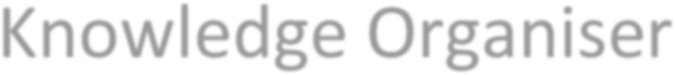 Year 6 World Knowledge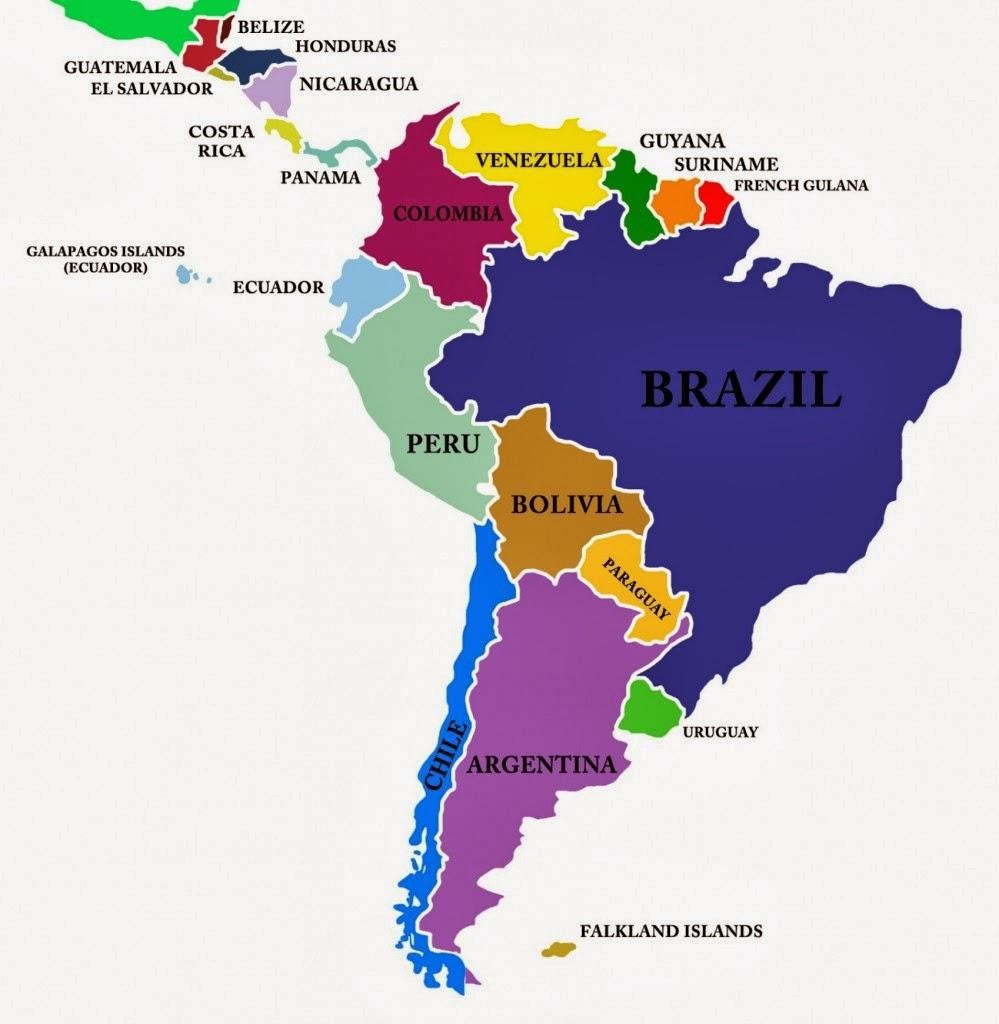 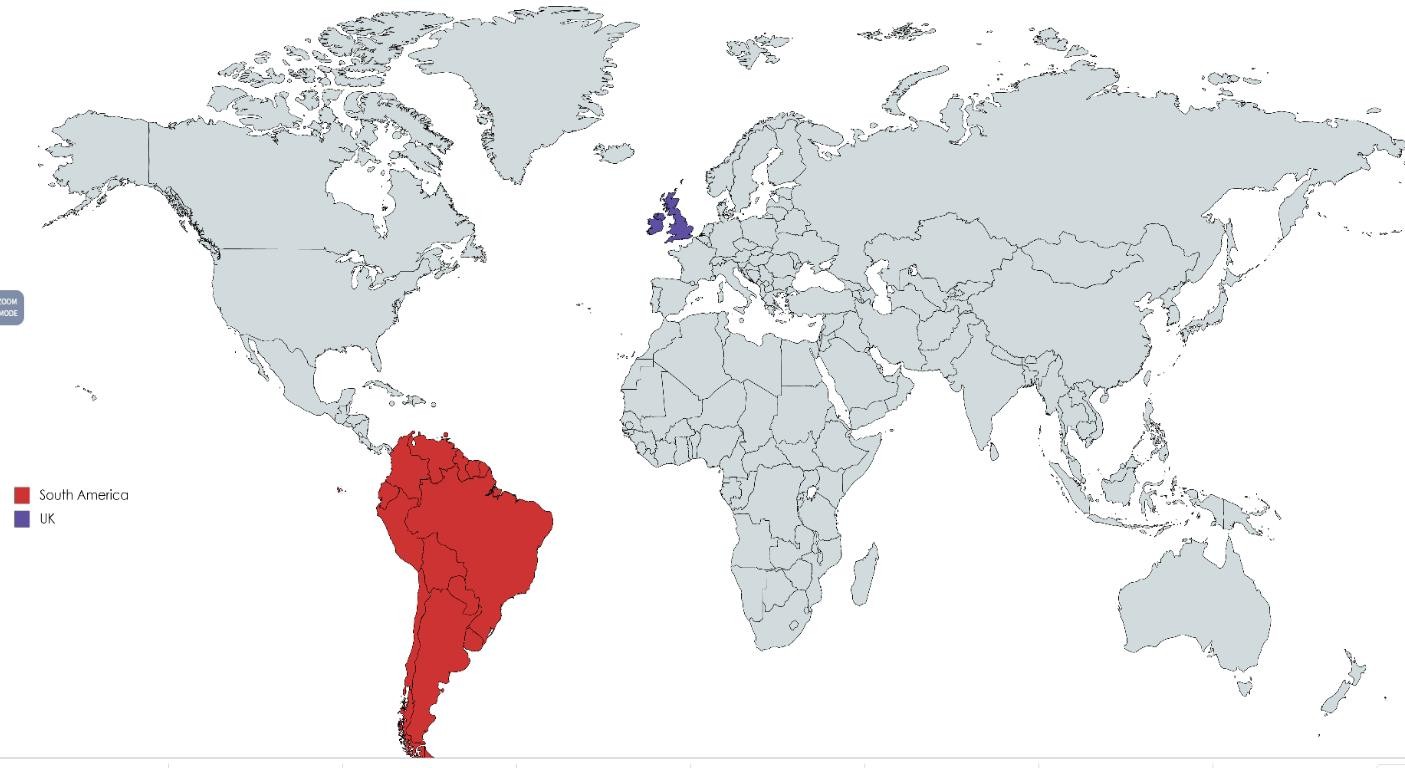 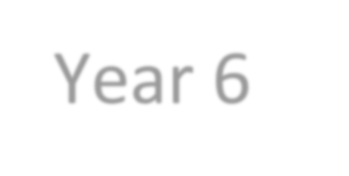 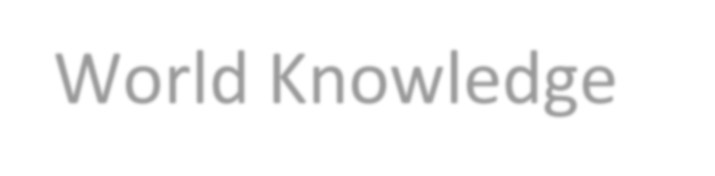 What should I already know?The country I live in is called England which is part of the United Kingdom.The UK is in Europe.The 7 continents and five oceans.Key vocabulary	DefinitionI need to know:https://www.kids-world-travel-guide.com/south-america-facts.htmlSouth America is the fourth largest continent in size. With a population of over 400 million.South America is the fourth largest continent in size. With a population of over 400 million.CountriesThere are 12 countries in South America (see list on the right) and 3 dependencies with a total of more than 385 million people living on the continent.Largest CountryBrazil. The country is covering more than half the continent's landmass.Largest CitySao Paolo in Brazil. With more than 20 million inhabitants (2014) Sao Paulo is also one of the 10 biggest cities in the worldSmallest CountrySuriname. The country is one of the 10 most sparsely populated countries in the worldBiggest IslandTierra del Fuego (Spanish meaning: Land of Fire), at the southern tip of Argentina and ChileLongest RiverAmazon River (6,437metres/4,000miles). The Amazon is not only the second longest river in the world after the Nile, but also the Amazon carries more water than the world's other 10 biggest rivers combined!Highest MountainAconcagua in Argentina. The mountain (6,961metres/22,837ft) is located in the Andesmountain range.